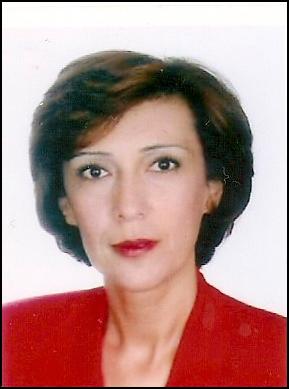 أ. د. سحر محمود حجازيدكتوراه في علم النفس الاجتماعي (علم نفس البينيَّة الثقافيَّة)وأخصائية في علم النفس التربوي ومدربة حياة(Life coache)ماستر في البرمجة اللغوية العصبية (Master in Neuro Linguistic Programming) ممارس في العلاج السلوكي ـ المعرفي( Cognitive – Behavioral Therapy practitioner)ممارس في علاج الثنائي (Couple Therapy Practitioner)دبلوم في تدريب المدربين  (Training of Trainers_TOT)هاتف: 264943(03) ـ 00961.البريد الالكتروني:hijazi.sahar77gmail.com 1ـ بيانات شخصية نلت إجازتين جامعيتين، الأولى في العلوم الاجتماعية، والثانية في علم النفس التربوي. وحصلت على الجدارة في علم الاجتماع العائلي، ودبلوم الدراسات العليا في علم الاجتماع التربوي من الجامعة اللبنانية، ثم حصلت على الدكتوراه من فرنسا جامعة ( Lyon II- lumière)، مع تنويه اللجنة، عام 2005 في علم النفس الاجتماعي. وقد كان عنوان الأطروحة «L’identité libanaise entre l’appartenance confessionnelle et le partage culturel ». بدأت التعليم الجامعي كمعيد في العام 2007، حيث علمت في الجامعة اللبنانية والجامعة اليسوعية (2007 ـ 2014) وجامعة الجنان (2007ـ 2014)، وهي، حالياً، برتبة أستاذ. 2 ـ الخبرات المهنية2019 ـ 2022: ممثلة للأساتذة في معهد العلوم الاجتماعية الفرع الخامس.2018 ـ 2020: عضو في اللجنة العلمية، المعهد العالي للدكتوراه (Ecole doctorale).2007 ـ 2022: تعليم مواد متنوعة في الجامعة اللبنانية في كليات عدة: كلية الآداب، وكلية الصحة، ومعهد العلوم الاجتماعية أبرزها: الارشاد النفسي، الارشاد النفس اجتماعي في البيئة التعليمية، الارشاد النفس اجتماعي في البيئة العائلية، التدخل الاجتماعي لدى الفرد والجماعة، دينامية الجماعة، مهنة النفساني في المدرسة، إدارة الصف، التخطيط التربوي سيكولوجية، الصدمات الجماعية، سيكولوجية التكيف والانحراف، موضوعات نظرية في علم النفس الاجتماعي، قضايا معاصرة في علم النفس الاجتماعي، وغيرها من المواد المتعلقة في المجالين النفس ـ اجتماعي والتربوي.2011 ـ 2014: معاون أكاديمي للعميد ومديرة كلية التربية في جامعة الجنان.2010 ـ 2017: عضو بمجلس الفرع، كلية علم النفس، الجامعة اللبنانية الفرع الخامس.2006 ـ 2014: أستاذة محاضرة في الجامعة اليسوعية حيث حاضرت عن علم النفس الاجتماعي في بيئة العمل، بيروت.2004 ـ 2011: عضو في مختبر علم نفس الصحة والنمو: قسم: علم نفس البينية الثقافية، ليون ـ فرنسا.2003 ـ 2007: عضو في الجمعية الدولية لأبحاث البينية الثقافية (ARIC)، ليون ـ فرنسا.1995 ـ 1999: مشرفة تربوية على قسم التربية الحضانية في المعهد التقني للشابات، ومديرة لحضانة المستقبل (جمعية المؤاساة). 3 ـ دورات وتطوير مهارات2022: حائزة على دبلوم تدريب المدربين (Training of Trainers-TOT) من الأكاديمية الدولية لبناء القدرات .(International Academy for Building Capacity) 2022 : حائزة على شهادة ممارس في العلاج السلوكي ـ المعرفي (Cognitive – Behavioral Therapy practitioner) من الأكاديمية الدولية لبناء القدرات.2022 : حائزة على شهادة في التدريب العائلي وعلاج الثنائي (Family Coaching and Couple Therapy)   من الأكاديمية الدولية لبناء القدرات. 2022: حائزة على شهادة ممارس في علاج الثنائي (Couple Therapy Practitioner)2022: ماستر في البرمجة اللغوية العصبيَّة من الإتحاد العالمي للبرمجة اللغوية العصبية(INLEPTA) (Master in Neuro Linguistic Programming- International in Neuro Linguistic Programming Trainers Association-INLEPTA).2021: دبلوم في البرمجة اللغوية العصبيَّة(Diploma in Neuro Linguistic Programming) .2011 ـ 2012: دورة تدريبية في "الحاجات العلائقيَّة" بين حزيران وكانون أول (إثراءـ الأردن).4 ـ الكتب والأبحاث العلمية المنشورة(2022): حجازي، س. حطيط، ر.  وآخرون. دراسة عن الاكتئاب والقلق والتوتر ونمط الحياة بين طلاب الجامعات أثناء جائحة كوفيد -19 في لبنان (دراسة قيد النشر).ـ (2020). الارشاد النفس اجتماعي في البيئة العائلية. بيروت: دار النهضة العربية.ـ (2018). الارشاد في بيئته الثقافية والاجتماعية. بيروت: دار النهضة العربية.ـ (2017). قضايا معاصرة في علم النفس الاجتماعي. بيروت: دار النهضة العربية.ـ (2016). علم نفس البينية الثقافية وثقافة الاختلاف. بيروت: دار النهضة العربية.(2019). الهجرة من منظور نفس ـ اجتماعي (استراتيجيات التثاقف وأثرها على المجال الحيوي للمهاجر اللبناني)، نشرت في مؤتمر البحث العلمي حول الاغتراب اللبناني، منشورات الجامعة اللبنانية الثقافية في العالم وهيئة تكريم العطاء المميز، ص: 465 ـ 493.ـ (2015). المراهقون: تأثير الانترنت على مجالهم النفس ـ اجتماعي وتحصيلهم العلمي: (حالة جنوب لبنان). مجلة العلوم الاجتماعية، العدد الثامن عشر، آذار.ـ (2015). حجازي، س. عواد؛ خ. مفهوم مدراء المدارس، الأعضاء في الشبكة المدرسية، للعلاقة بين توفير خدمة الاشراف الصحي الاجتماعي في المدارس والانجاز الأكاديمي للطلاب، مجلة جمعية كليات ومعاهد وأقسام العمل الاجتماعي، العدد الثالث.ـ (2014). المتقاعدون: التغيرات في مجالهم النفس ـ اجتماعي (نموذج: جنوب لبنان). مؤتمر العمر الثالث: التحولات، الحقوق والسياسات. مركز الأبحاث، معهد العلوم الاجتماعية والجمعية اللبنانية لعلم الاجتماع.ـ (2012). علم نفس البينية الثقافية: الجذور التاريخية ورهانات المستقبل. المجلة التربوية: المركز التربوي للبحوث والانماء، العدد الثاني والخمسون، أيلول.ـ (2005). الهوية اللبنانية بين الانتماء الطائفي والتشارك الثقافي. مؤتمر أبحاث البينية الثقافية: تشارك الثقافات وتشارك المعارف، الجمعية الدولية للبحث البين ـ ثقافي، الجزائر.  7ـ مقابلات تلفزيونية، إذاعية وفي المجلات والصحفأجرت العشرات من المقابلات التلفزيونية والإذاعية وفي الصحف والمجلات، على سبيل المثال مقابلة مع قناة LBCI في نشرة الأخبار المسائية حول جائحة الكورونا في 27/ آذار/ 2020 و27/1/2021 عن العنف الممارس على الأطفال. 